АДМИНИСТРАЦИЯМУНИЦИПАЛЬНОГО ОБРАЗОВАНИЯ «СЕВЕРООНЕЖСКОЕ»  ПЛЕСЕЦКОГО РАЙОНА АРХАНГЕЛЬСКОЙ ОБЛАСТИПОСТАНОВЛЕНИЕ «29» декабря 2018 года № 254п. СевероонежскО внесении изменений в муниципальную целевую программу                №126 от 22 сентября 2017 г. «Об утверждении муниципальной программы «Формирование современной городской среды  муниципального образования «Североонежское» на 2018-2022 годы»(в редакции от 02.06.2018 №118, от 03.09.2018 г. №153)В соответствии с Федеральным законом от 06.10.2003 г. № 131-ФЗ «Об общих принципах организации местного самоуправления в Российской Федерации», Уставом муниципального образования «Североонежское», постановлением Главы администрации муниципального образования «Североонежское» № 92 от 29.11.2016 г. «О порядке разработки, утверждения, реализации и Порядка проведения и критериев оценки эффективности реализации муниципальных программ муниципального образования «Североонежское» постановляю:Внести изменение в муниципальную целевую программу №126 от 22 сентября 2017 г. «Об утверждении муниципальной программы «Формирование современной городской среды  муниципального образования «Североонежское» на 2018-2022 годы»; В Паспорте программы муниципального образования «Североонежское» «Формирование современной городской среды 2018-2022 годы» седьмую строку изложить в следующей редакции: В абзаце 4, в Разделе II заменить цифру «26 274,3» на цифру «32 727,6»; В абзаце 9, в Разделе II заменить цифру «11 050,1» на цифру «6 778,8» В абзаце 15, в Разделе II заменить цифру «37 324,4» на цифру «39 506,4»1.5.  В Раздел III добавить абзац:Порядок аккумулирования денежных средств  Утвержден Постановление администрации муниципального образования «Североонежское» от 18 декабря 2017  года № 183 «Об утверждении Порядка аккумулирования и расходования средств заинтересованных лиц, направляемых на выполнение минимального и дополнительного перечня работ по благоустройству дворовых территорий муниципального образования «Североонежское».Заинтересованные лица принимают участие в реализации мероприятий по благоустройству дворовых территории в рамках минимального и дополнительного перечней работ по благоустройству в форме трудового и (или) финансового участия (приложение №4 и приложение №5 соответственно). Выполнение видов работ из минимального и дополнительного перечня работ осуществляется в рамках Программы при условии финансового участия (софинансирования) заинтересованных лиц в выполнении указанных видов работ в размере не менее 5 процентов от общей стоимости соответствующего вида работ. Порядок и форма трудового, финансового участия заинтересованных лиц в выполнении работ установлены в Порядке аккумулирования и расходования средств заинтересованных лиц, направляемых на выполнение минимального и дополнительного перечня работ по благоустройству дворовых территорий Плесецкого районаИзложить приложение 1 и 5 в следующей редакции.Приложение № 1к муниципальной программемуниципального образования«Североонежское »«Формирование современной городской среды на 2018-2022 годы»ПЕРЕЧЕНЬцелевых показателей муниципальной программымуниципального образования«Североонежское»«Формирование современной городской среды на территории муниципального образования «Североонежское» на 2018-2022 годы»Ответственный исполнитель: администрация муниципального образования «Североонежское»Приложение №5к муниципальной программе «Формирование современной городской среды на территории муниципального образования «Североонежское»на 2018-2022 годы»Дополнительный перечень работ по благоустройству дворовых территорий многоквартирных домовКонтроль за выполнением постановления отставляю за собой.Текст настоящего распоряжения подлежит официальному опубликованию (обнародованию) и размещению на официальном сайте муниципального образования «Североонежское» в информационно-телекоммуникационной сети «Интернет».Постановление вступает в силу с момента подписания.И.о. главы администрациимуниципального образования «Североонежское»                                      	                       А.В. ПономаревОбъемы и источники финансового обеспечения муниципальной программыОбщий объем финансирования муниципальной программы составит 39 506,4 тыс. рублей, в том числе:средства федерального бюджета – 30  394,1 тыс. рублей;средства областного бюджета – 4 110,5 тыс. рублей;средства местных бюджетов (10% от объема финансирования муниципальной программы и не менее 5% финансового участия заинтересованных лиц) – 5 001,8 тыс. рублей:Наименование целевого показателяЕдиница измеренияЗначения целевых показателейЗначения целевых показателейЗначения целевых показателейЗначения целевых показателейЗначения целевых показателейЗначения целевых показателейЗначения целевых показателейНаименование целевого показателяЕдиница измерениябазовый 2016 год2017 год2018 год2019 год2020 год2021 год2022 год1234Муниципальная программа «Формирование современной городской среды на территории муниципального образования «Североонежское» на 2018-2022 годы»Муниципальная программа «Формирование современной городской среды на территории муниципального образования «Североонежское» на 2018-2022 годы»Муниципальная программа «Формирование современной городской среды на территории муниципального образования «Североонежское» на 2018-2022 годы»Муниципальная программа «Формирование современной городской среды на территории муниципального образования «Североонежское» на 2018-2022 годы»Муниципальная программа «Формирование современной городской среды на территории муниципального образования «Североонежское» на 2018-2022 годы»Муниципальная программа «Формирование современной городской среды на территории муниципального образования «Североонежское» на 2018-2022 годы»Муниципальная программа «Формирование современной городской среды на территории муниципального образования «Североонежское» на 2018-2022 годы»Муниципальная программа «Формирование современной городской среды на территории муниципального образования «Североонежское» на 2018-2022 годы»Муниципальная программа «Формирование современной городской среды на территории муниципального образования «Североонежское» на 2018-2022 годы»Количество благоустроенных дворовых территорий многоквартирных домов муниципального образования «Североонежское»шт.02,523388,5Количество территорий общего пользования муниципального образования «Североонежское»шт.00,21,201,21,21,2№п/пНаименование видов работ1обустройство тротуаров, мостовых (в том числе тротуарной плиткой)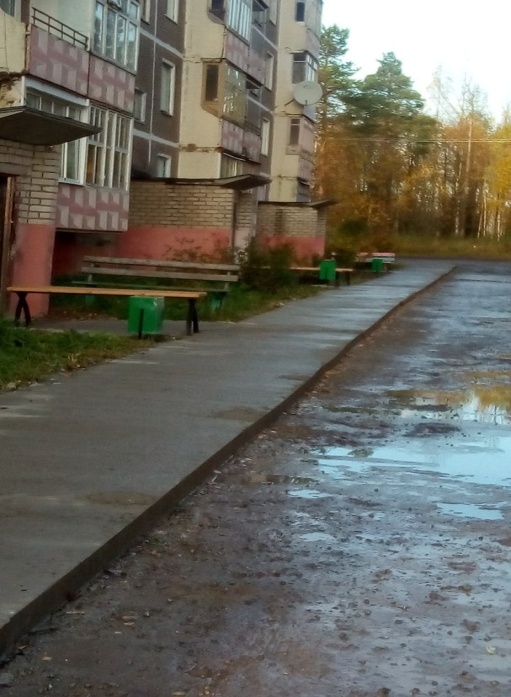 2установка бордюрных камней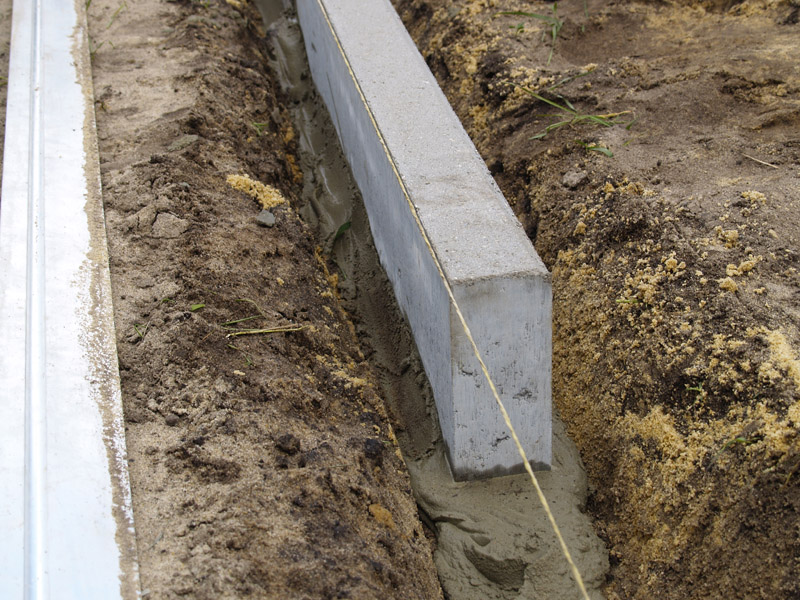 3установка песочниц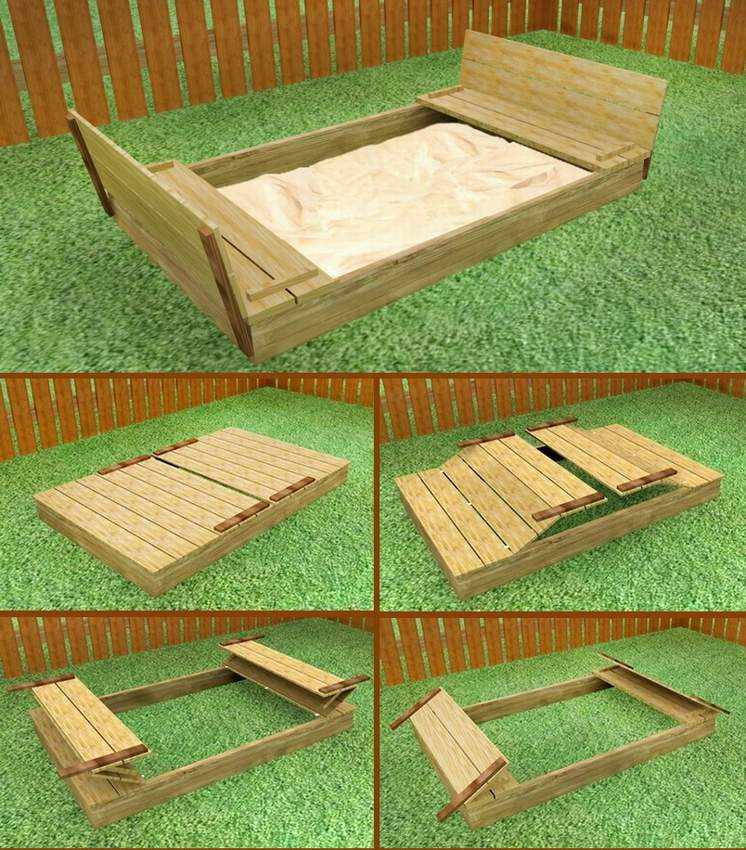 4установка качелей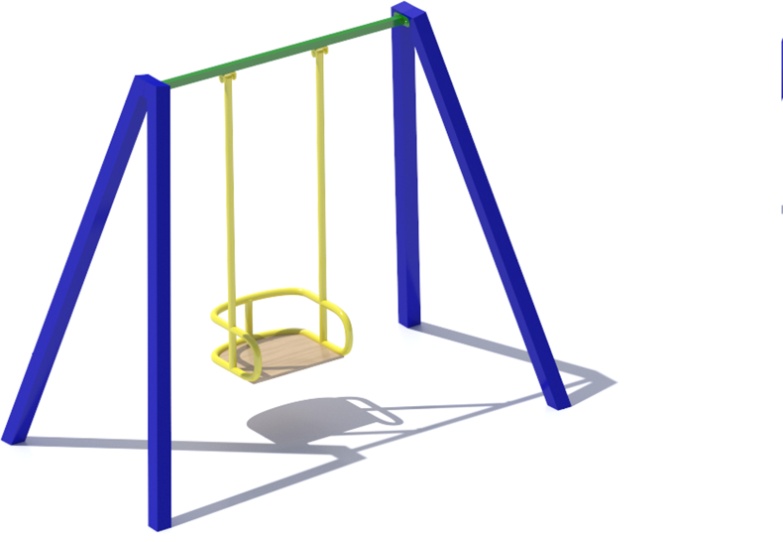 5устройство гостевой стоянки (автомобильной парковки)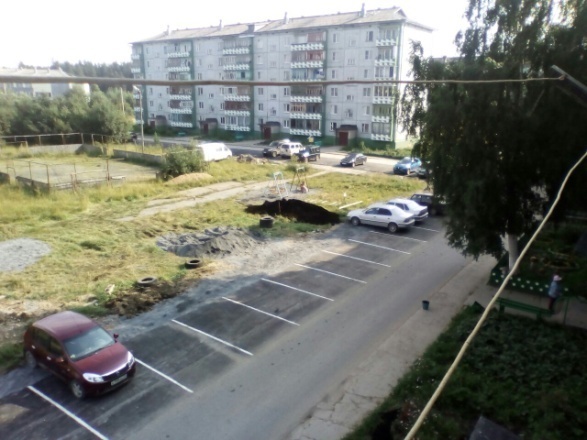 6оборудование детской (игровой) площадки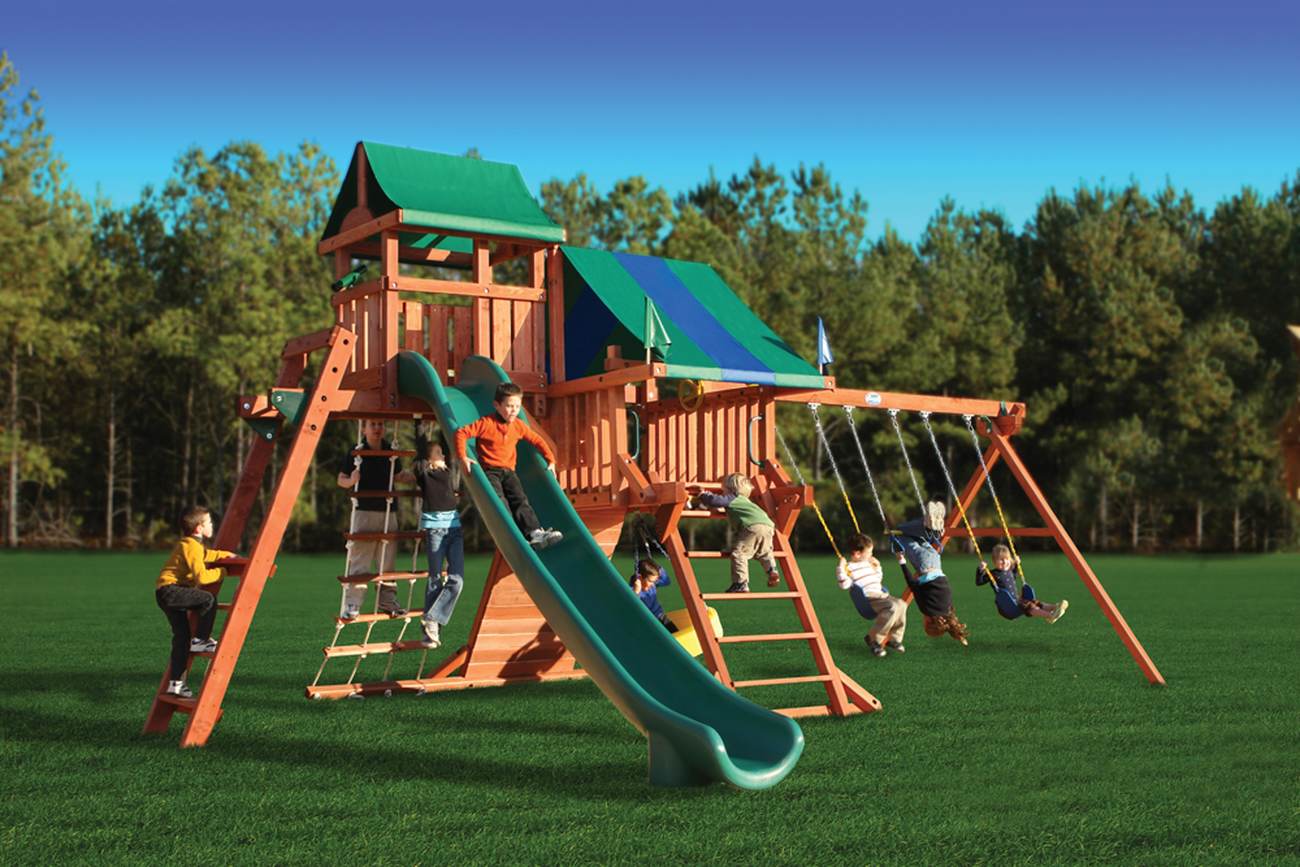 7оборудование спортивной площадки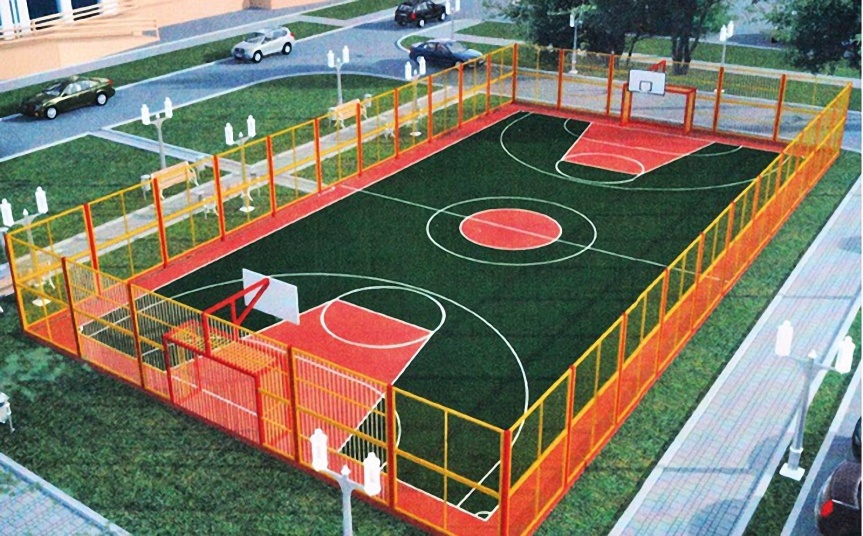 8отсыпка дворовой территории (выравнивание) щебнем, песчано-гравийной смесью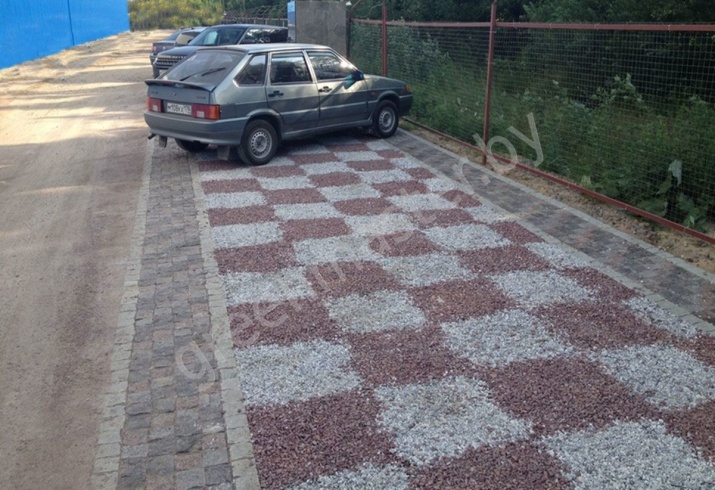 9устройство велопарковок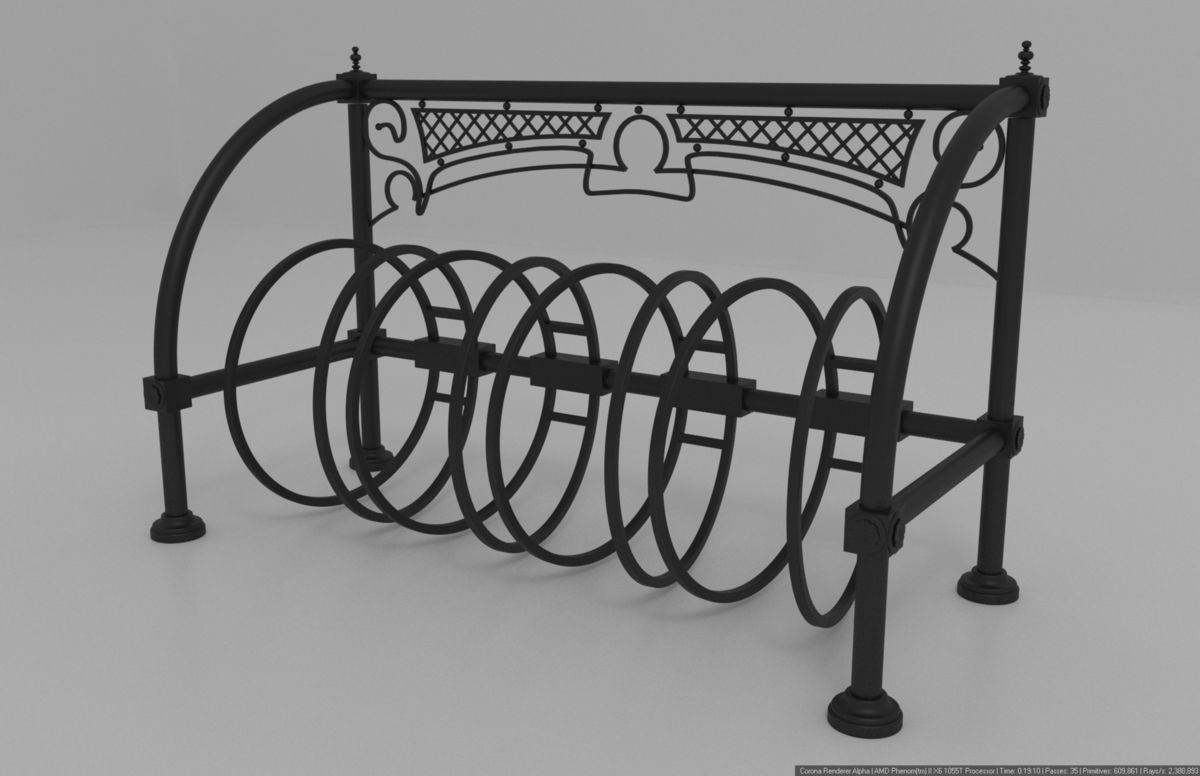 